Výkon P je veličina, která vyjadřuje množství práce W, která se vykoná za jednotku času t.P = W/t     [W; J, s]DRUHY STŘÍDAVÝCH VÝKONŮ, ÚČINNÍKOkamžitý výkon elektrického střídavého proudu je dán součinem okamžitých hodnot napětí a proudu p(t) = u(t)·i(t).Z efektivních hodnot proudu a napětí počítáme u harmonických průběhů tyto druhy střídavých příkonů:činný - vykonává užitečnou elektrickou práci, vzniká na spotřebičích s odporovým charakterem (např. topná spirála)P = U·I·cosφ      [W; V, A, deg]jalový - nekoná práci, ale vytváří magnetické nebo elektrické pole, představuje výměnný výkon mezi zdrojem a cívkou (kondenzátorem)Q = U·I·sinφ      [var; V, A, deg]zdánlivý - je dán součinem efektivních hodnot napětí a proudu.S = U·I                 [VA; V, A]MĚŘENÍ VÝKONŮ JEDNOFÁZOVÉHO SPOTŘEBIČEMěření činného výkonuměříme wattmetremMěření zdánlivého výkonuměříme střídavým voltmetrem a ampérmetrem; hodnotu výkonu vypočítámeMěření jalového výkonupokud známe činný a jalový výkon, můžeme jalový určit výpočtem.Q = (S2 -  P2)1/2        [var; VA, W]MĚŘENÍ VÝKONU TROJFÁZOVÉHO SPOTŘEBIČEcelkový činný výkon 3-fázového proudu je roven součtu výkonů v jednotlivých fázíchP3f = PL1 + PL2 + PL3                    [W; W, W, W]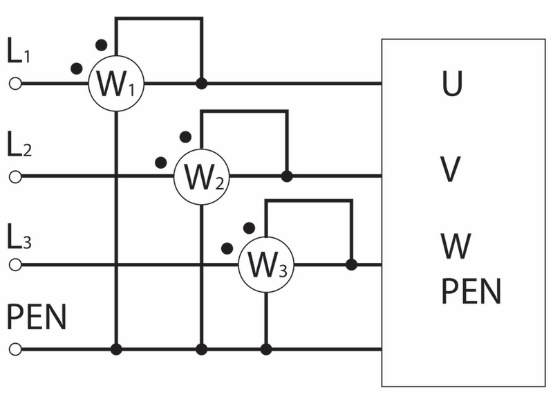  měříme třemi wattmetry, přičemž napěťové cívky jsou připojeny na fázové napětí (mezi fázi a PEN); je-li souměrný spotřebič (zátěž ve všech fázích stejná), stačí měřit jedním wattmetrem a údaj násobit třemiP3f = 3 · PL1